lp.Nr inwentarzowyAutorRok wydanialp.Nr inwentarzowyTytułWydawca1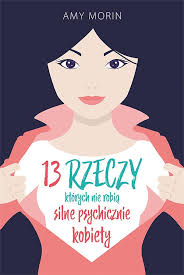 58940Morin, Amy.copyright 2019.15894013 rzeczy, których nie robią silne psychicznie kobiety /Galaktyka,2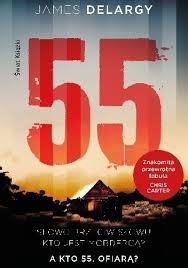 58941Delargy, James2019.25894155 /Wydawnictwo Świat Książki,3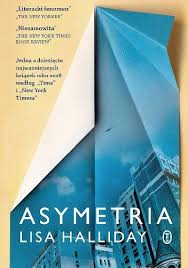 58943Halliday, Lisa2019.358943Asymetria /Wydawnictwo Literackie,4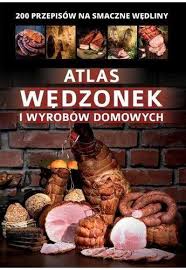 58944Szydłowska, Marta2019.458944Atlas wędzonek i wyrobów domowych/Wydawnictwo SBM,5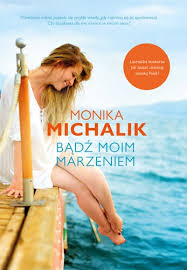 58945Michalik, Monika2019.558945Bądź moim marzeniem /Znak ,6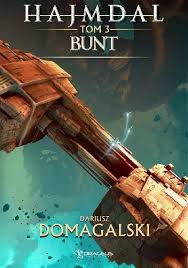 58949Domagalski, Dariusz2019.658949Bunt /Drageus Publishing House,7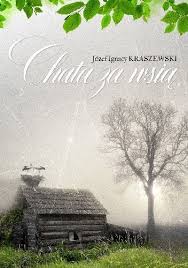 58951Kraszewski, Józef Ignacycopyright 2010.758951Chata za wsią /MG,8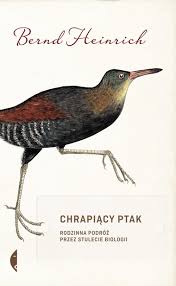 58952Heinrich, Bernd2016.858952Chrapiący ptak :Wydawnictwo Czarne,9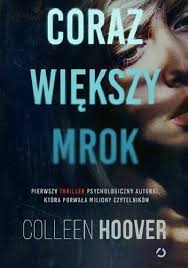 58953Hoover, Colleen2019.958953Coraz większy mrok /Wydawnictwo Otwarte,10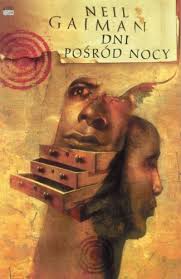 58957Gaiman, Neilcopyright 2019.1058957Dni pośród nocy /Wydawnictwo Egmont Polska,11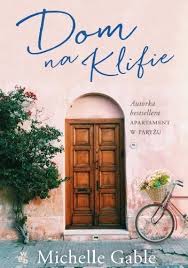 58958Gable, Michelle2019.1158958Dom na klifie /Wydawnictwo W.A.B. - Grupa Wydawnicza Foksal,12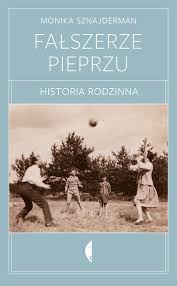 58962Sznajderman, Monika2019.1258962Fałszerze pieprzu :Wydawnictwo Czarne,13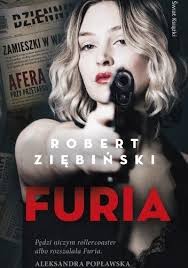 58963Ziębiński, Robert2019.1358963Furia /Świat Książki,14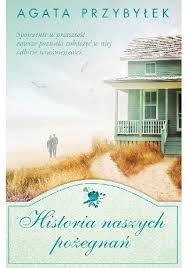 58965Przybyłek, Agatacopyright 2018.1458965Historia naszych pożegnań /Czwarta Strona - Grupa Wydawnictwa Poznańskiego,15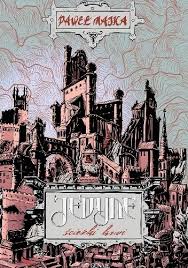 58967Majka, Paweł2019.1558967Jedyne :Morgana Katarzyna Wolszczak,16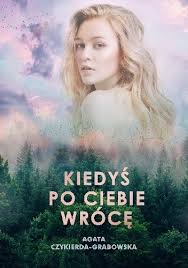 58968Czykierda-Grabowska, Agata2019.1658968Kiedyś po ciebie wrócę /OMG Books,17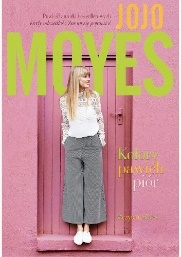 58970Moyes, Jojo20191758970Kolory pawich piórMiędzy Słowami18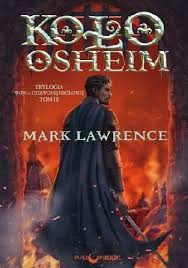 58971Lawrence, Mark2019.1858971Koło Osheim /Wydawnictwo Papierowy Księżyc,19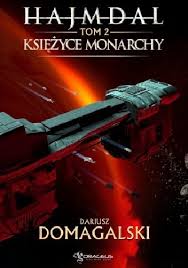 58974Domagalski, Dariusz2018.1958974Księżyce monarchy /Drageus Publishing House,20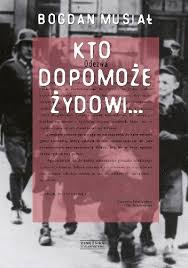 58975Musiał, Bogdancopyright 2019.2058975Kto dopomoże Żydowi... /Zysk i S-ka Wydawnictwo,21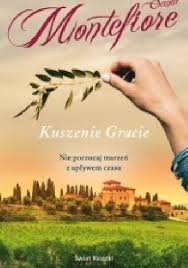 58976Montefiore, Santa2019.2158976Kuszenie Gracie /Wydawnictwo Świat Książki,22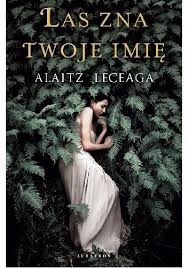 58977Leceaga, Alaitz2019.2258977Las zna twoje imię /Wydawnictwo Albatros,23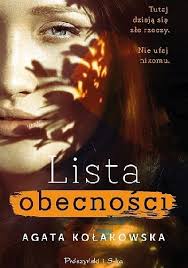 58978Kołakowska, Agata2019.2358978Lista obecności /Prószyński i S-ka - Prószyński Media,24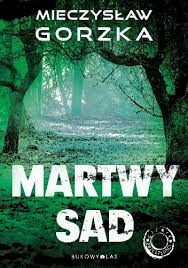 58980Gorzka, Mieczysławcopyright 2019.2458980Martwy sad /Wydawnictwo Bukowy Las,25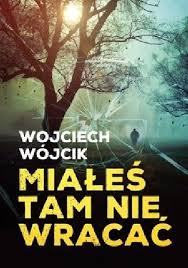 58981Wójcik, Wojciech2019.2558981Miałeś tam nie wracać /Zysk i S-ka,26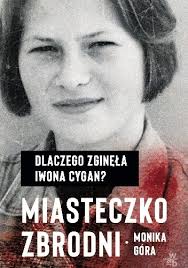 58982Góra, Monika2019.2658982Miasteczko zbrodni /W.A.B. - Grupa Wydawnicza Foksal,27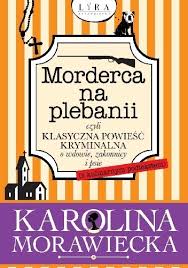 58983Morawiecka, Karolina2019.2758983Morderca na plebanii czyli Klasyczna powieść kryminalna o wdowie, zakonnicy i psie (z kulinarnym podtekstem) /Wydawnictwo Lira,28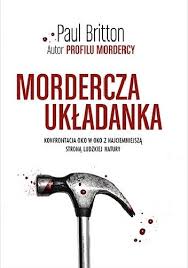 58984Britton, Paul2019.2858984Mordercza układanka /Znak Litera Nova - Społeczny Instytut Wydawniczy Znak,29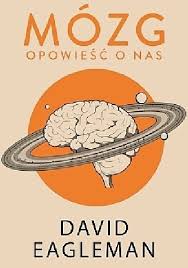 58985Eagleman, Davidcopyright 2018.2958985Mózg :Zysk i S-ka Wydawnictwo,30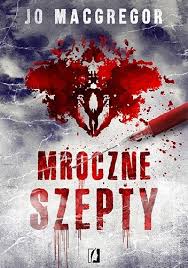 58986Macgregor, Joanne.2019.3058986Mroczne szepty /Wydawnictwo Kobiece Łukasz Kierus,31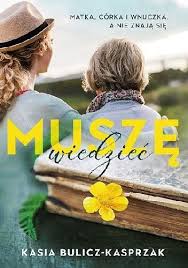 58987Bulicz-Kasprzak, Kasia2019.3158987Muszę wiedzieć /Prószyński i S-ka - Prószyński Media,32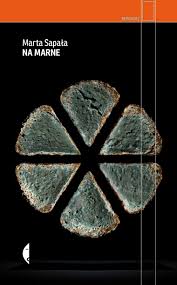 58989Sapała, Marta20193258989Na marne /Wydawnictwo Czarne,33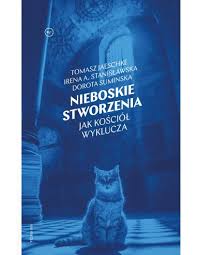 58993Jaeschke, Tomaszcopyright 2019.3358993Nieboskie stworzenia :Wydawnictwo Krytyki Politycznej,34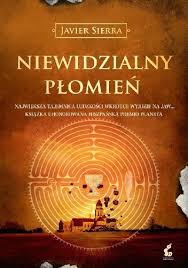 58994Sierra, Javier2019.3458994Niewidzialny płomień /Wydawnictwo Sonia Draga,35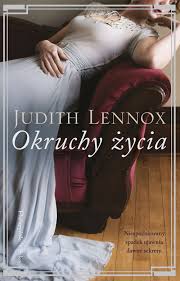 58999Lennox, Judith2019.3558999Okruchy życia /Prószyński Media,36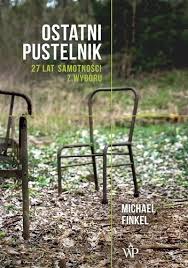 59002Finkel, Michael.copyright 2018.3659002Ostatni pustelnik :Wydawnictwo Poznańskie,37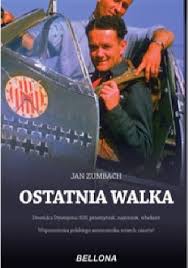 59003Zumbach, Jancopyright 2019.3759003Ostatnia walka :Bellona,38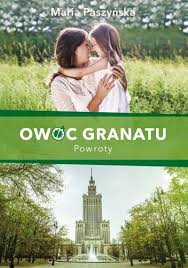 59004Paszyńska, Mariacopyright 2019.3859004Powroty /Książnica - Publicat. Oddział,39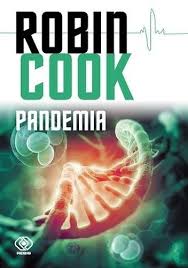 59005Cook, Robin2019.3959005Pandemia /Rebis,40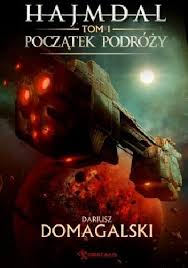 59008Domagalski, Dariusz2018.4059008Początek podróży /Drageus Publishing House,41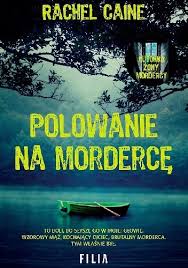 59010Caine, Rachel2019.4159010Polowanie na mordercę /Wydawnictwo Filia,42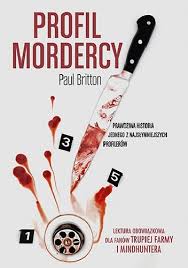 59011Britton, Paul2018.4259011Profil mordercy /Znak Litera Nova - Społeczny Instytut Wydawniczy Znak,43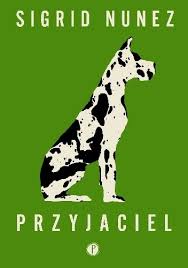 59013Nunez, Sigrid2019.4359013Przyjaciel /Wydawnictwo Pauza,44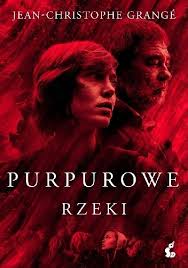 59015Grangé, Jean-Christophe2019.4459015Purpurowe rzeki /Wydawnictwo Sonia Draga,45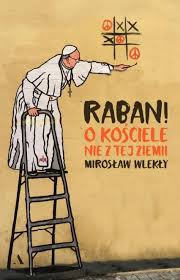 59016Wlekły, Mirosław2019.4559016Raban! :Wydawnictwo Agora - Wydawnictwo Książkowe,46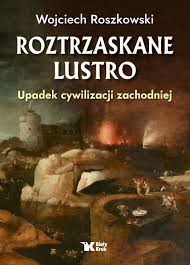 59017Roszkowski, Wojciech2019.4659017Roztrzaskane lustro :Biały Kruk,47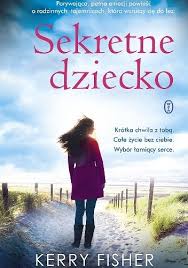 59018Fisher, Kerrycopyright 2019.4759018Sekretne dziecko /Wydawnictwo Literackie,48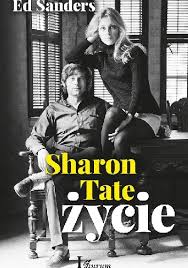 59019Sanders, Ed2019.4859019Sharon Tate :Laurum - MT Biznes,49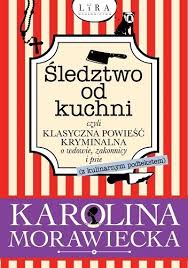 59021Morawiecka, Karolinacopyright 2018.4959021Śledztwo od kuchni czyli Klasyczna powieść kryminalna o wdowie, zakonnicy i psie (z kulinarnym podtekstem) Wydawnictwo Lira,50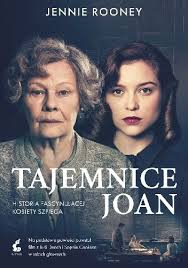 59024Rooney, Jennie2019.5059024Tajemnice Joan /Sonia Draga,51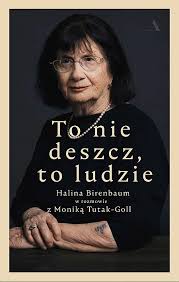 59025Birenbaum, Halinacopyright 2019.5159025To nie deszcz, to ludzie /Wydawnictwo Agora - Wydawnictwo Książkowe,52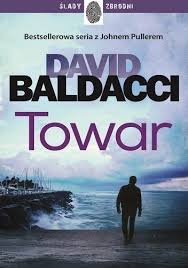 59026Baldacci, Davidcopyright 2019.5259026Towar /Wydawnictwo Dolnośląskie - Publicat,53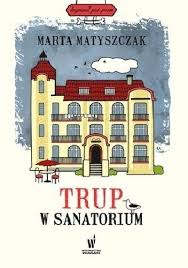 59027Matyszczak, Martacopyright 2019.5359027Trup w sanatorium /Wydawnictwo Dolnośląskie - Publicat. Oddział,54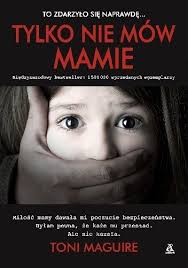 59030Maguire, Toni2019.5459030Tylko nie mów mamie /Wydawnictwo Amber,55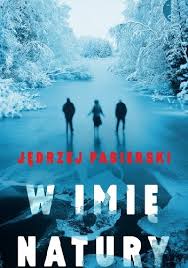 59031Pasierski, Jędrzej2019.5559031W Imię Natury /Czarne,56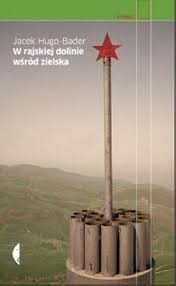 59033Hugo-Bader, Jacek2019.5659033W rajskiej dolinie wśród zielska /Wydawnictwo Czarne,57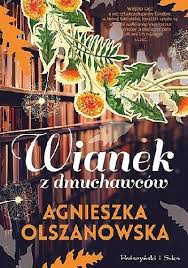 59034Olszanowska, Agnieszka2019.5759034Wianek z dmuchawców /Prószyński i S-ka - Prószyński Media,58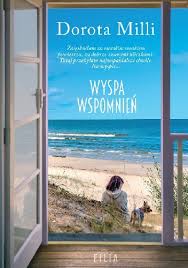 59035Milli, Dorota.2019.5859035Wyspa wspomnień /Wydawnictwo Filia,59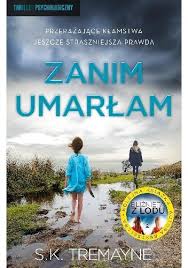 59037Tremayne, S. K.2019.5959037Zanim umarłam /Wydawnictwo Czarna Owca,60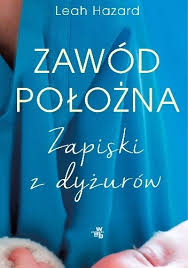 59038Hazard, Leah2019.6059038Zawód położna :W.A.B. - Grupa Wydawnicza Foksal,61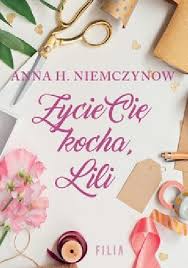 59042Harłukowicz-Niemczynow, Anna2019.6159042Życie Cię kocha, Lili /Wydawnictwa Filia,62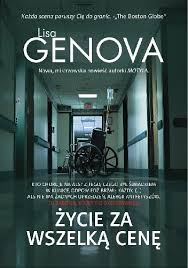 59043Genova, Lisa2019.6259043Życie za wszelką cenę /Wydawnictwo Filia,